Publicado en Barcelona el 27/05/2024 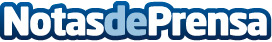 Lumisolar y Sunology: alianza estratégica para impulsar el uso de los productos solares y su logísticaLumisolar y Sunology han establecido una colaboración estratégica para fortalecer la gestión logística y la distribución de productos solares en EspañaDatos de contacto:Jordi Padrós Co- CEO Lumisolar648 724 763Nota de prensa publicada en: https://www.notasdeprensa.es/lumisolar-y-sunology-alianza-estrategica-para Categorias: Nacional Sostenibilidad Urbanismo Sector Energético http://www.notasdeprensa.es